Павлодар қаласының білім беру бөлімі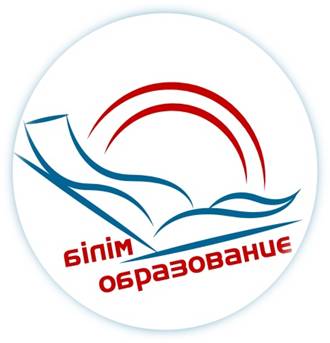 Бекітемін                                                                           Әдістемелік кабинетінің                                                                                                      меңгерушісі 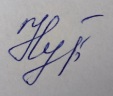                                                                                  Ш.Нурахметова Мектепке дейнгі ұйымдардың жас педагогтары «Мамандыққа ену» жобасы аясында «Балабақшада мүмкіндігі шектеулі мектепке дейінгі жастағы балалармен жұмысты ұйымдастыру» тақырыбында қалалық семинарБАҒДАРЛАМАСЫПРОГРАММА городского семинара для молодых педагогов дошкольных организаций образования в рамках проекта «Вхождение в профессию»
«Организация  работы с детьми дошкольного возраста с ограниченными возможностями здоровья в детском саду» Павлодар қ., 2023, сәуірКүні: 25.04.2023 ж., 10.00Семинарды ұйымдастырушы: «Павлодар қаласының № 82 арнайы сәбилер бақшасы» КМҚКТіркелу: 09.45-10.00Жүргізуші: Павлодар қаласы білім беру бөлімінің әдіскері Н.Қ.Нұрғалиева Семинардың мақсаты: Педагогтардың кәсіби құзыреттілігінің құрамдас бөліктерінің бірі ретінде олардың креативтілік, шығармашылық дамуын өзекті Дата проведения: 25.03.2023 г., 10.00 Организатор семинара:КГКП «Специальный ясли-сад № 82 г.Павлодара» Регистрация: 09.45-10.00Модератор: Нургалиева Н.К., методист отдела образования г.ПавлодараЦель семинара: Актуализация  творческого, креативного развития педагогов, как одно из составляющих их профессиональной компетентности10.00-10.05Кіріспе сөз, семинар бағдарламасымен таныстыруПавлодар қаласы білім беру бөлімінің әдіскері-Нұрғалиева Нұргүл ҚайроллақызыТеориялық бөлігі Теориялық бөлігі Теориялық бөлігі 10.05-10.30Викторина «Не? Қашан? Қайда?»  «Қазақ тілінің білгірлері» Мусальдинова Гүлнұр Рахымбайқызы, «№ 82 арнайы сәбилер бақшасының» қазақ тілі мұғалімі10.30-10.45«Көру қабілеті бұзылған мектеп жасына дейінгі балалардың сенсорлық қабілеттерін дидактикалық ойын арқылы дамыту»Попова Елена Викторовна, «№ 82 арнайы сәбилер бақшасының» тәрбиешісі10.45-10.55«Көру қабілеті бұзылған балалардың әлеуметтік және коммуникациялық дағдыларын дамыту құралы ретіндегі балабақшадағы еріктілік қызметі балабақшада»Алдакимова Лидия Николаевна, воспитатель «№ 82 арнайы сәбилер бақшасының» тәрбиешісі10.55-11.05«Ертегі көру қабілеті бұзылған балалардың үйлесімді сөйлеуін дамыту құралы ретінде»  Хасенова Мақпал Сәрсенқызы, «№ 82 арнайы сәбилер бақшасының» тәрбиешісі11.05-11.25«Кардмейкинг»  арқылы конструктивті  дизайн процесінде көру қабілеті бұзылған балалардың шығармашылық қабілеттерін дамыту. Мастер-классЗахарова Наталья Владимировна, «№ 82 арнайы сәбилер бақшасының» тәрбиешісіРефлексияРефлексияРефлексия11.25-11.35Қатысушылармен диалог жүргізу.Семинар қорытындысы бойынша ұсыныстар.Рефлексия.Нұрғалиева Нұргүл Қайроллақызы, Павлодар қаласы білім бөлімінің әдіскері.10.00-10.05Вступительное слово, знакомство с программой семинараНургалиева Нургуль Кайроллаевна, методист отдела образования г.ПавлодараТеоретическая  часть Теоретическая  часть Теоретическая  часть 10.05-10.30Викторина «Что? Где? Когда?»  «Знатоки казахского языка» Мусальдинова Гульнур Рахимбаевна, учитель казахского языка «Специального ясли-сада №82»10.30-10.45«Развитие сенсорных способностей дошкольников с нарушением зрения посредством дидактической игры»Попова Елена Викторовна, воспитатель «Специального ясли-сада №82»10.45-10.55«Волонтерская деятельность в детском саду как средство развития социальных и коммуникативных навыков  у детей с нарушением зрения»Алдакимова Лидия Николаевна, воспитатель «Специального ясли-сада №82»10.55-11.05«Сказка как средство развития связной речи детей с нарушением зрения»Хасенова Макпал Сарсеновна, воспитатель «Специального ясли-сада №82» 11.05-11.25 «Развитие творческих способностей у детей с нарушением зрения в процессе конструктивного дизайна посредством «Кардмейкинга». Мастер-классЗахарова Наталья Владимировна, воспитатель «Специального ясли-сада №82»РефлексияРефлексияРефлексия11.25-11.35Диалог с участниками.Рекомендации  по итогам семинара.Рефлексия.Нургалиева Нургуль Кайроллаевна, методист отдела образования Павлодар қаласы